Personal details:SUMMARY:Overall 8+ Years of diverse experience in Engineering Services. Carried out Aircraft Interior Design activities. Boeing aircrafts interior configuration making and installation requirement model creation. Enabler and lead to development and enhancement of the team. Responsible for delivery and production goals to meet adhering to established schedules and as per Boeing.Address as Single point of contact for Lean activities and implementing Process driven culture. Co-ordinator for Records management and 5S activities within organization and represent in external audit. Work with different Business units to mark company standards and level of excellence  QUALIFICATION:B. Tech in Mechanical engineeringLean Six Sigma Green Belt-Certified Employer:Total 8+ years of experience and preceding employment with Boeing Subsidiary CDG-a BOEING companyCDG is a Boeing subsidiary on Customer Support business unit within BoeingCommercial Aviation Services. http://www.boeing.co.in |www.cdgnow.comLean Six Sigma GREEN BELT Certified 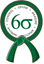 Lean six sigma project on reducing the number of defects and increasing the accuracy levels during the modelling and drafting of physical components. Project name: RE for Airborne surveillance equipment at Hinduja Tech  ltd.Mentored by Sathya Narayanan (Master Black Belt) : http:/www.linkedin.com/pub/sathya-narayanan/21/949/b96.      Technical Skills:Aircraft Interiors design Aircraft Structural design Conceptual and Detail Design.MBD of aero structure {Functional tolerance and annotation in CATIA V5}Parametric modelling Perform GD & T (ANSI Y14.5M-2009)Fits and Tolerance calculationsAssure that design intent from conceptual definition to finished product is achieved considering form, fit and functionChange managementQuality Management – Involved in Quality AssuranceIndustry experience in design-thru-manufacturingWriting macros using CATIA VBA-BasicsEngineering drawingsReverse engineering and Re-EngineeringDesign of Components and systems of mechanical equipment Experience of ENOVIA, SmartTeam, CATIA V5, and Solidworks and have experience in resolving engineering problems associated with design, support, analysis and modification of aircraft interiors. Knowledge in various Boeing process and standards. Knowledge on EASA PART21-J, AS9100 Project involved:Boeing 7X7- INTERIORSBombardier CL-605 INTERIORS   RE for Airborne surveillance equipmentAirbus 320neo- ENGINE BUILD UP UNIT (EBU)Airbus 350 XWB Fan cowl RedesignBombardier GTF C-Series - ENGINE BUILD UP UNIT (EBU)Airbus 350 XWB 900 (DEFINITION PHASE)- Structural designs of BracketsProduct design for Spinning Disc ReactorConcept Development and product design for Enclosure GPS TagConcept Development and product design for WASHING DRYEROverseas experience:Customer		: Electrolux ThailandProject			: Concept product development for Electrolux DryerManagerial and Coordination Skills:Managed group of engineers of different programs 787,737 and leads to meet production and quality targets.  32 Direct reporting engineersMonitor and report performance to meet or exceed dynamic production schedules and changing deadlines.Effective problem resolution skills and facilitation skills. Interact with global teams and support functions to understand requirements, determine solutions and resolve problems.Provides timely and accurate information on production schedules and deadlines. Reviews team member’s performance and communicate to management addressing strengths and weakness, production schedule, and quality. Establish the Engineering process as per the standards and ensure they are documented and followed by the team members. Understand production processes and procedures and resolve problems. Identified to be the Lean Six Sigma Focal for the Engineering ServicesEncourage continuous process improvement within the group, identify risks and mitigate them. Lead employee development activities and mentor employees. Encourage initiatives, improve group moral. Business presentation to VisitorsHelping team to avoid Single point of failureMeeting all documentation completion dates, meeting efficiency, defect density targets, on-time delivery of tasks.Effective engagement of team members, Lead & implement strategic activities for performance improvement excellenceHelps the team to be self-sustainable with process improvementsRecognized for 5S activities from engineering services. Continuing with Monthly updates.Logical reasoning abilities and proactive Email etiquette and proficiency with MS office toolscomputer Skills:                                               			    Projects in DetailBoeing 7X7- INTERIORS, PSUTools Used: CATIA V5, ENOVIA LCADescription Team lead of PSU Team, Project activities in par with liaison engineer   Installation of PSU wire routing and panel installations for airline customersPanel creations and equipment installationsBoeing 7X7- INTERIORS, Emergency equipment Installations   Tools Used: CATIA V5, ENOVIA LCADescription Team lead of EE Team, Project activities in par with liaison engineer   Installation of emergency equipment for airline customersIRC, FAD, Placard InstallationsPanel creations and brackets installationsEquipment positioningPlacard installationBombardier CL-605 INTERIORS   Tools Used: CATIA V5Description Implementing DCNGenerating manufacturing drawing for interior panel parts and Assemblies, like Structural Sidewall Panel, Entertainment cabinet, Side ledge, Headliner, Lavatory LHS & Lavatory RHS, Dado Joints, Non Metallic (NM - Decor) parts, machined parts and Sheet metal parts as per the customer standards and requirements.Checking the Drawing with proper manufacturing dimensions, Bill of material (BOM), Standard parts, inserts naming standards, general as well process flag notes with respect to latest standards.Generation of 2D drawing for assembly and elementary partsInvolved in quality regulationsRE for Airborne surveillance equipmentTools Used: SolidWorks 2011DescriptionAnalysing the features and complexity of the physical models for the time estimationModelling performed as per machining methodologyGenerate the part drawing as per requirements  Quality check and Responsible for the Parts to be ready for Design ReviewOptimization of project execution methods and Value additions Pursuing Lean Six Sigma Green Belt certificationAirbus 320neo- ENGINE BUILD UP UNIT (EBU)Tools Used: CATIA V5, ENOVIA VPM, TEAM CENTREDescriptionParts worked: Machined Brackets, Sheet metal brackets, Hinges, Clevis, Ducts, Flanges, etc.Engine systems worked: ECS, Hydraulic, NAI, Drains, FireEx, FirewallMake the Parts and Assemblies ready for Preliminary Design ReviewExperience in MBD activities with GD&TImplementing Design changes to concept design with Goodrich Standards and P&W’s Component Interface Change Request (CICR)Adept in BOM Creation And Technical DocumentationsAirbus 350 XWBTools Used: CATIA V5, ENOVIA VPM, TEAM CENTREDescriptionRedesign of : Hinges, Clevis, Saddles, LAP parts, PDOS machined brackets Part modelling from input surfacesModel updating according to Sizing log analysisMBD activities with FT&A in CATIA V5Creation of FLF (Fastener Location File) as per requirementDrawing release processBombardier GTF C-Series - ENGINE BUILD UP UNIT (EBU)Tools Used: CATIA V5, ENOVIA VPM, TEAM CENTREDescriptionParts worked: Machined Brackets, Sheet metal brackets, Hinges, Clevis, Ducts, Flanges, etc.Engine systems worked: ECS, Hydraulic, Thermal Anti Ice, Drains, FireEx, and Firewall…Make the Parts and Assemblies ready for Preliminary Design ReviewExperience in MBD activities with GD&TImplementing Design changes to concept design with Goodrich Standards and P&W’s Component Interface Change Request (CICR)Experience in BOM Creation and Technical DocumentationsCreation of TOP Level Installation drawings as per customer requirements  Airbus 350 XWB 900 (DEFINITION PHASE) - Structural designs of BracketsTools Used: CATIA V5, Q-CheckerInvolved in Structural designs of BracketsDesign modifications of parts according to engineering request.Modelling of sheet metal brackets according to Airbus Standards and Methodology.Hands on CATIA V5 with Holes and Fasteners Configuration.Product design for Spinning Disc ReactorTools Used: CATIA V5DescriptionExposure to design-thru-manufacturing Experience in designing of components for Spinning disc reactor Exposure to Design and Validation of componentsSelection of materials and exposure to various manufacturing methods. Understanding of requirements and customer interaction and presentation of the solutions in design phases.Bill of materials creation Periodic interactions with supplier receiving quotation and following through manufacturing processConcept Development and product design for Enclosure GPS TagTools Used: SolidWorks 2008DescriptionGenerating the conceptual design of GPS TAG from basic hand sketches and PCB as inputs. Develop the industrial design as well as functional design for 	the same by considering the plastic manufacturing techniques. Also modelling and drafting the Enclosure cover.Hands-on experience in designing of components Exposure to Design and Validation of componentsSelection of materials and exposure to various manufacturing methods. Understanding the requirements and customer interaction and presenting the solutions in design phases.Bill of materials creation Providing necessary data to supplier and get the quotation and parts manufacturing and effective Interactions with Suppliers to get it done Concept Development and product design for WASHING DRYERTools Used: CATIA V5DescriptionDesign Engineer and Onsite coordinatorExposure to concept designSelection of MaterialsAwareness  of Various Manufacturing methods and materialsExposure to ENOVIA SMARTEAMCustomer interaction and presenting the solutions in design review gatesJeneesh                                                                                                                       Signature: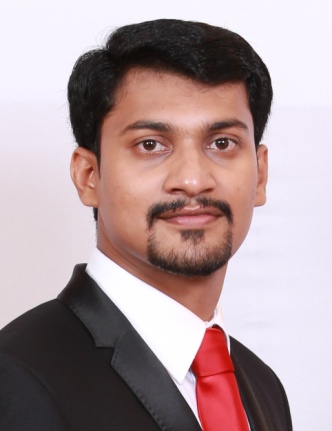 Name Jeneesh VISA Status On VISIT VISAPassportINDIAN-Valid till 2027Languages	English, Hindi, Malayalam(Native)Contact Jeneesh.369772@2freemail.com MS OfficeCADMS Word           CATIA V5 & SolidWorks MS Excel           ENOVIA LCAMS PowerPoint  Enovia VPM      MS Outlook       TeamCenter        MS SharePointEnovia Smarteam